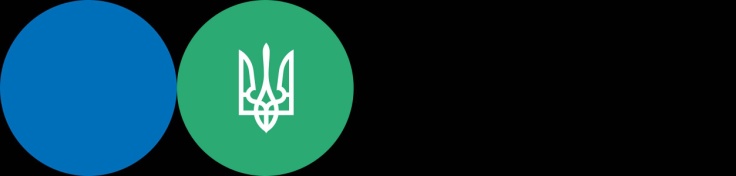 Головне управління ДПС у Львівській області звертає увагу, що у разі виявлення податковим органом за результатами камеральної перевірки відповідної одноразової (спеціальної) добровільної декларації арифметичної помилки, що призвела до переплати суми збору з одноразового (спеціального) добровільного декларування (далі – збір), декларант, який подав відповідну одноразову (спеціальну) добровільну декларацію, має право на підставі відповідного повідомлення податкового органу подати уточнюючу декларацію протягом 20 календарних днів з дня отримання такого повідомлення. Повернення надміру сплаченої суми збору здійснюється у порядку, визначеному статтею 43 Податкового Кодексу.Обов’язковою умовою для здійснення повернення сум грошового зобов'язання та пені є подання платником податків заяви про таке повернення (крім повернення надміру утриманих (сплачених) сум податку з доходів фізичних осіб, які повертаються контролюючим органом на підставі поданої платником податків податкової декларації за звітний календарний рік за результатами проведення перерахунку його загального річного оподатковуваного доходу) протягом 1095 днів від дня виникнення помилково та/або надміру сплаченої суми та/або пені.Платник податків подає заяву про повернення помилково та/або надміру сплачених грошових зобов'язань та пені у довільній формі, в якій зазначає напрям перерахування коштів:на поточний рахунок платника податків в установі банку, на єдиний рахунок (у разі його використання);на погашення грошового зобов'язання та/або податкового боргу з інших платежів, контроль за справлянням яких покладено на контролюючі органи, незалежно від виду бюджету;повернення у готівковій формі коштів за чеком у разі відсутності у платника податків рахунка в банку.Отже, повернення надміру сплаченої суми збору здійснюється на підставі заяви декларанта, поданої у довільній формі протягом 1095 днів від дня виникнення надміру сплаченої суми збору.